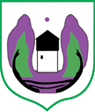 ul. Maršala Tita br. 184310 Rožaje mail:    skupstinaopstinerozaje@t-com.metell: (382) 051/271-102fax: (382) 051/271-101web:https://www.rozaje.me/Broj:  1                                                                                                 Rožaje,16.02.2023. godine                                                                                                           Na osnovu člana 22 i 23 Odluke o obrazovanju radnih tijela Skupštine (“Sl. list  CG - Opštinski propisi”,  br. 7/19)S a z i v a mI (drugu) sejdnicu Odbora za društvene djelatnosti, za 24.02.2023. godine /petak/ sa početkom u 10  časova u prostoriji Narodne biblioteke (čitaonica).Za sjednicu predlažem sljedeći:D N E V N I     R E D:Izbor zamjenika predsjednika Odbora za društvene djelatnosti;Razmatranje i usvajanje predloga Odluke o davanju saglasnosti na Program rada  sa finansijskim planom DOO “ Sportski centar” Rožaje za 2023.godinu;Razmatranje i usvajanje predloga Odluke o davanju saglasnosti na Program rada sa finansijskim planom  DOO LJE “Radio televizija  Rožaje” za 2023.godinu.NAPOMENA: Materijali su Vam dostavljeni uz  saziv za 4. redovnu sjednicu Skupštine opštine Rožaje koja je  zakazana  za  28.02.2023. godine.                                                                                                       Dr Rasim Halilović,s.r.           Predsjednik Odbora                                                                                            